       К А Р А Р                                                                                        ПОСТАНОВЛЕНИЕ   «27» март 2019й.	                                       № 13                                  «27» марта 2019г.  О создании межведомственной рабочей группы  при Администрации сельского поселения Исанбаевский сельсовет муниципального района Илишевский район Республики Башкортостан по сопровождению семей, проживающих на территории сельского поселения Исанбаевский сельсовет.В соответствии с постановлением Правительства РБ №583 от 30.11.2018г. "Об утверждении Порядка организации социального сопровождения семей в РБ", в целях профилактики социального сиротства и организации работы по социальному сопровождению семей с детьми, в том числе приемных и замещающих семей, на территории сельского поселения, в целях формирования механизма управления, координации, межведомственного взаимодействия и контроля за реализацией семейной политики в сельском поселении Исанбаевский сельсовет муниципального района Илишевский район Республики Башкортостан, Администрация сельского поселения Исанбаевский сельсовет муниципального района Илишевксий район постановляет:1.Создать и утвердить межведомственную рабочую группу при Администрации сельского поселения Исанбаевский сельсовет муниципального района Илишевский район Республики Башкортостан по сопровождению семей, проживающих на территории сельского поселения Исанбаевский сельсовет.   ( Приложение №1)2.Контроль исполнения настоящего постановления оставляю за собой        Глава сельского поселения:                                                             Ф.Г.Зарипов                                         Приложение №1межведомственная рабочая группа  при Администрации сельского поселения Исанбаевский сельсовет муниципального района Илишевский район         Республики Башкортостан по сопровождению семей, проживающих                             на территории сельского поселения Исанбаевский сельсовет.          1.  Зарипов Ф.Г.                  –глава сельского поселения          2.  Хасанова Г.Ф.                –завуч МБОУ ООШ с.Исанбаево          3.  Шафикова Г.Б.               –фельдшер ФАП с.Исанбаево          4.  Мустафина А.Ф.            – специалист по делам молодежи	5.  Вильданова Д.Р.            –директор СДК с.ИсанбаевоБАШКОРТОСТАН РЕСПУБЛИКАҺЫИЛЕШ   РАЙОНЫМУНИЦИПАЛЬ РАЙОНИСӘНБАЙ АУЫЛ СОВЕТЫАУЫЛ  БИЛӘМӘҺЕ ХАКИМИӘТЕ452276  Исәнбай а.Мәктәп   урамы, 33ател. (34762)  4-12-37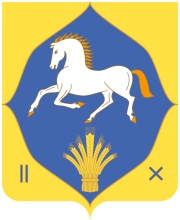 РЕСПУБЛИКА БАШКОРТОСТАНМУНИЦИПАЛЬНЫЙ РАЙОНИЛИШЕВСКИЙ РАЙОНАДМИНИСТРАЦИЯСЕЛЬСКОГО ПОСЕЛЕНИЯИСАНБАЕВСКИЙ СЕЛЬСОВЕТ452276 с. Исанбаевоул. Школьная, 33ател.(34762)  4-12-37